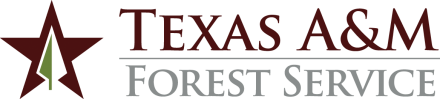 TRAINING ACKNOWLEDGEMENT FORMDate:  I, the undersigned, hereby acknowledge that I have participated in this training course:Course Title: Location:					Instructor:  Employee Name				UIN				Admin. Unit_1. ______________________________________________________________________2. ______________________________________________________________________3. ______________________________________________________________________4. ______________________________________________________________________5. ______________________________________________________________________6. ______________________________________________________________________7. ______________________________________________________________________8. ______________________________________________________________________9. ______________________________________________________________________10. _____________________________________________________________________11. _____________________________________________________________________12. _____________________________________________________________________13. _____________________________________________________________________14. _____________________________________________________________________15. _____________________________________________________________________Distribution: original HR (Professional Development), copy local Professional Development, copy individual